FOR IMMEDIATE RELEASE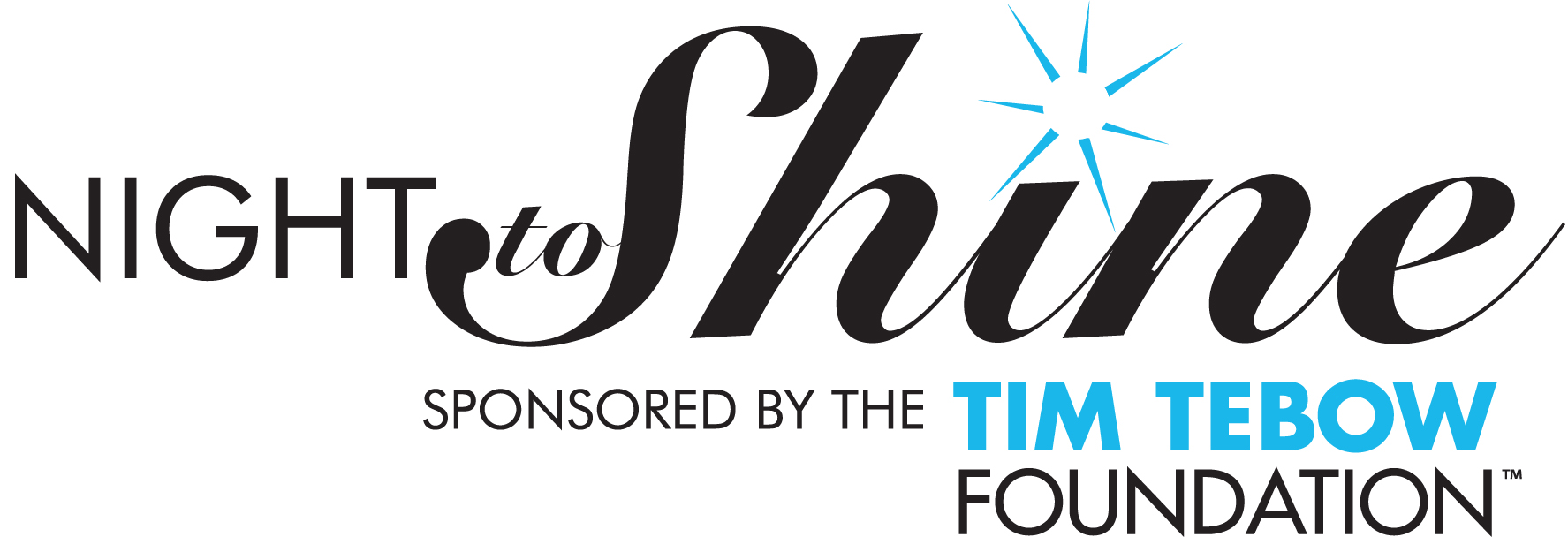 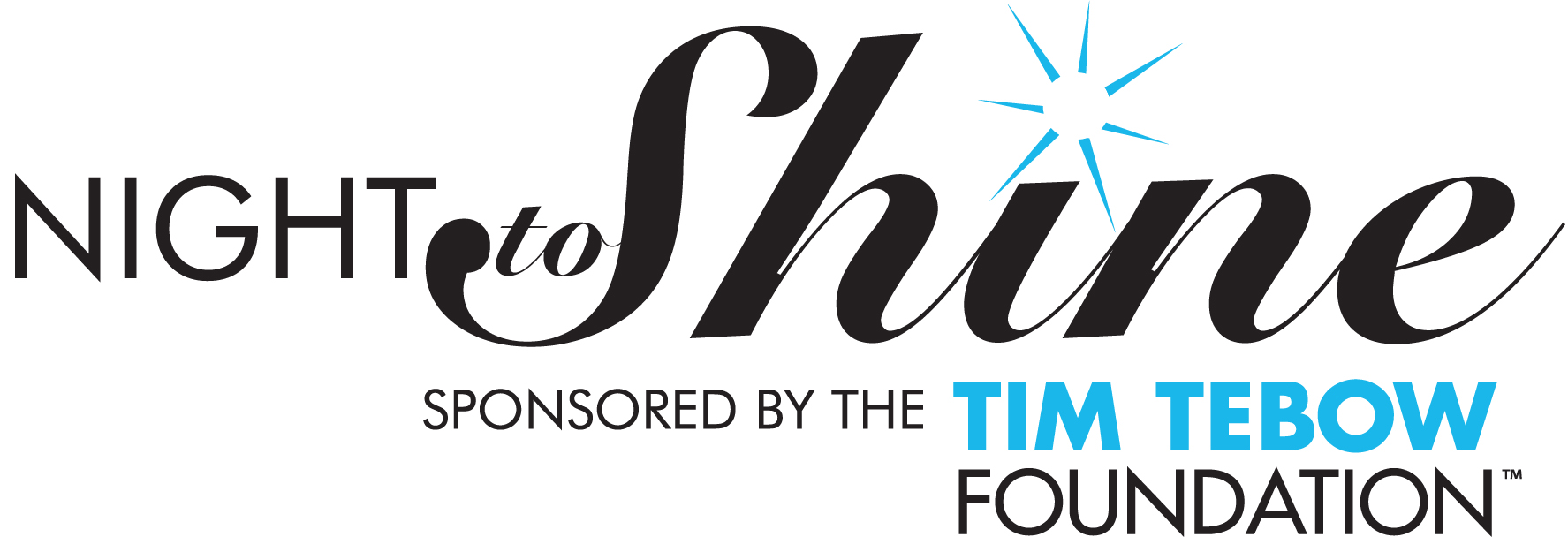 12.28.18Media Contact:Matt Bridges936-661-2843pastormattbridges@gmail.comStefania Ackerman575-631-6816Lovington First United Methodist Church & Lea County Fairgrounds to Host Night to Shine Prom for People with Special NeedsSponsored by Tim Tebow FoundationLovington, New Mexico December 28, 2018 – First United Methodist Church of Lovington, announced they will serve as one of nearly 500 churches around the world already registered to host Night to Shine 2019, sponsored by the Tim Tebow Foundation, simultaneously on Friday, February 8 of next year. They have partnered with the Lea County Fairgrounds as hosts. Night to Shine is an unforgettable prom night experience, centered on God’s love, for people with special needs ages 14 and older, hosted by local churches in all 50 states and across the globe all on one night. First UMC and the Lea County Fair Grounds are excited to be a part of this worldwide movement that God is using as a catalyst to change how culture embraces people with special needs and to rally the church worldwide to stand up for those who are differently-abled.Every guest of Night to Shine enters this complimentary event on a red carpet complete with a warm welcome from a friendly crowd and paparazzi. Once inside, guests receive the royal treatment, including hair and makeup stations, shoe shining areas, limousine rides, corsages and boutonnieres, a catered dinner, karaoke, prom favors, a dance floor… all leading up to the moment when each guest is crowned king or queen of the prom. “I am blown away by how we are seeing God use the Church to step into this space as an advocate for people with special needs.  It’s not about my foundation or the churches themselves, but about communities coming together to love and celebrate people with differences. Every town, every village, every state, every country needs a Night to Shine for their special needs community – a chance to be a part of something significant and life-changing…and to be blessed in the process,” said Tim Tebow, founder of the Tim Tebow Foundation.As sponsor of Night to Shine, the Tim Tebow Foundation will provide each host church with the official 2019 Night to Shine Planning Manual, the official Night to Shine Prom Kit, complete with decorations and gifts for the guests, and personalized guidance and support from a Tim Tebow Foundation staff member. The foundation also has committed millions of dollars in financial support to hundreds of churches needing assistance in hosting the event.When Night to Shine launched in 2015, 44 host churches and 15,000 volunteers worked together to honor more than 7,000 kings and queens of the prom. This past February, 537 host churches and 175,000 volunteers came together to celebrate 90,000 honored guests with special needs.  Now in its fifth anniversary year, the Tim Tebow Foundation is seeing new churches sign up continuously and the event is expected to take place in over 700 locations this coming February. For additional information and how to register for the Night to Shine hosted by First United Methodist in Lovington, visit http://firstumclovington.wixsite.com/firstumclovington. On the website you will find forms to fill out and submit for guests, volunteer registrations, and invitations. Also, you may contact First United Methodist Church at 575-396-3687, find them o Facebook, or email them at fumclovingtonnm@gmail.com.For more information on the worldwide movement of Night to Shine, sponsored by the Tim Tebow Foundation, visit: http://www.timtebowfoundation.org/index.php/night-to-shine/ABOUT First United Methodist Church, LovingtonThe mission of the United Methodist Church is to make disciples of Jesus Christ for the transformation of the World, and to strive to be the hands and feet of God in real time in our world. First United Methodist Church of Lovington is excited to partner with all of Lea County in bringing such a wonderful ministry to our area.ABOUT TIM TEBOW FOUNDATIONThe Tim Tebow Foundation exists to bring Faith, Hope and Love to those needing a brighter day in their darkest hour of need. That mission is being fulfilled every day through the foundation’s seven areas of outreach, including W15H, Timmy’s Playrooms, Orphan Care, Adoption Aid, the Tebow CURE Hospital, Team Tebow and Night to Shine. For more information on the Tim Tebow Foundation, please visit www.timtebowfoundation.org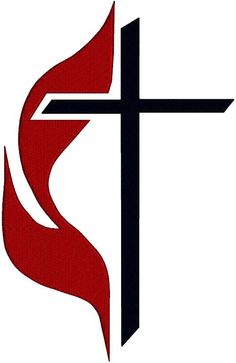 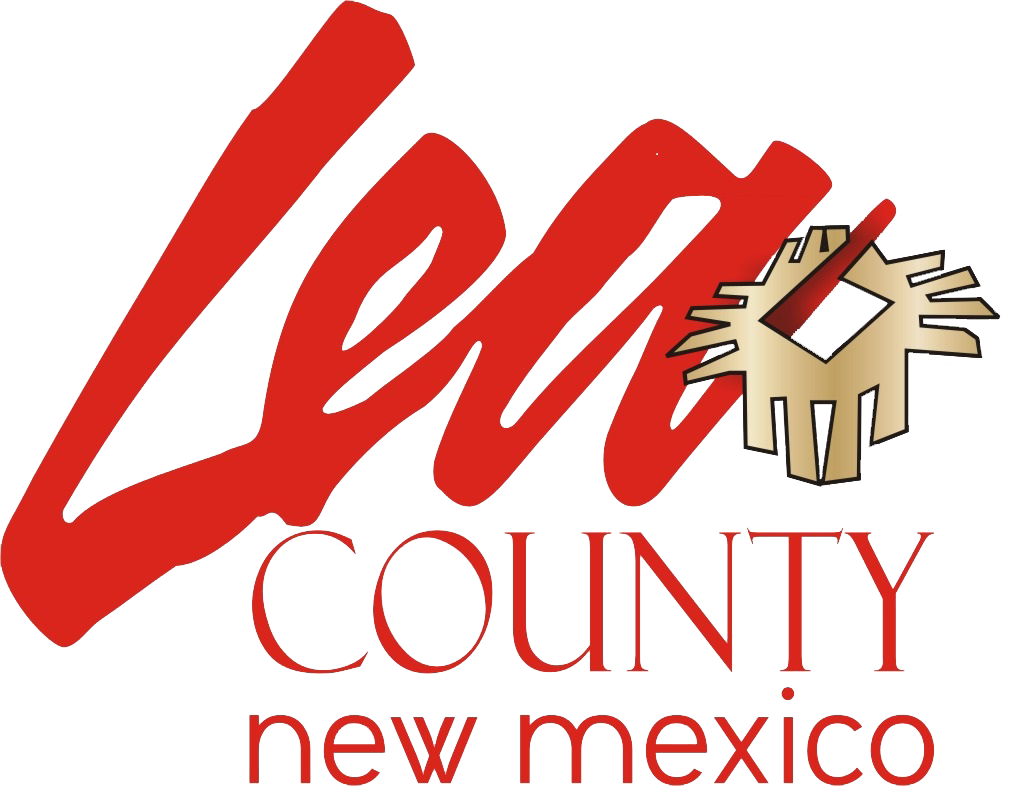 *Logos provided for promotion if needed